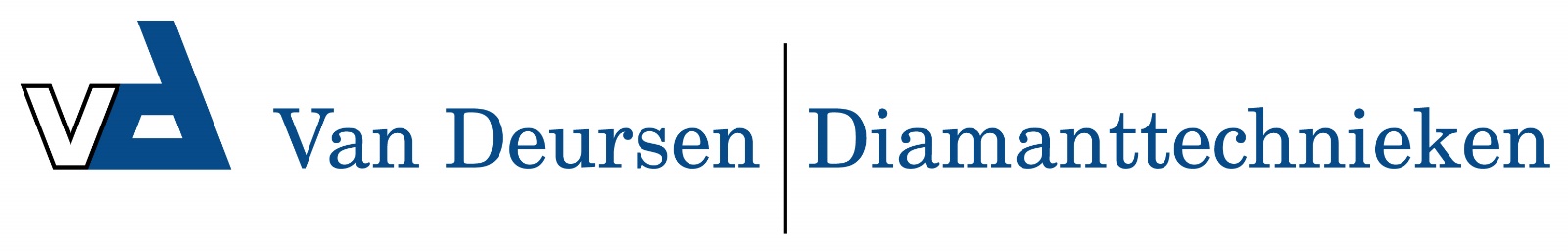 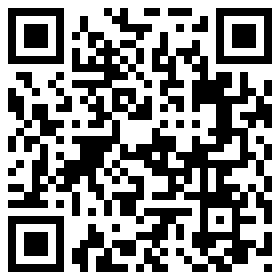 Vleugelbeitel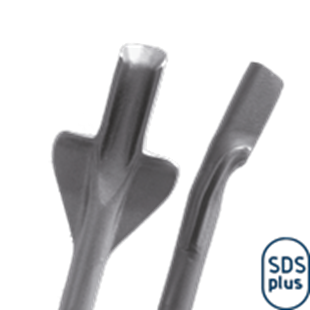 VleugelbeitelToepassingVoor het maken van sleuven in holle bouwstenen.Art.nr.OmschrijvingBreedteLengte215.0025Vleugelbeitel22250